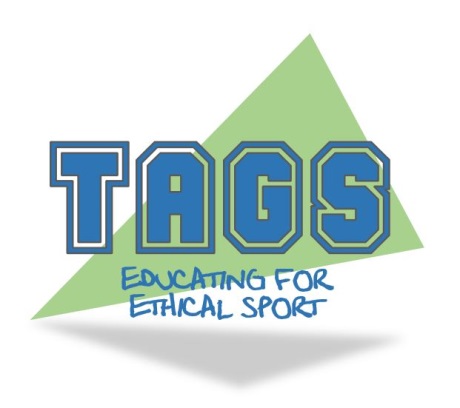 Διάσειση στον αθλητισμόΣύνοψη:Η διάσειση είναι εγκεφαλική βλάβη με σύνθετη παθό-φυσιολογική και κλινική έκφραση, με οξεία, υποξεία ή χρόνια επίδραση στην υγεία των ανθρώπων.Τα τελευταία χρόνια όλο και περισσότερες Αθλητικές Ενώσεις και το Κέντρο Ελέγχου και Πρόληψης Νοσημάτων προσπαθούν να καθορίσουν τους παράγοντες κινδύνου για τους αθλητές/τριες και να διαμορφώσουν μέτρα πρόληψης. Ένα σημαντικό ρόλο καλούνται να διαδραματίσουν τα πανεπιστήμια που πρέπει να εκπαιδεύσουν τους φοιτητές/τριες, με βάση τα διαθέσιμα στοιχεία για να κατανοήσουν τη σχέση μεταξύ της διάσεισης και της υγείας.Πολλοί αθλητές αντιμετωπίζουν με αδιαφορία τη διάσειση και δεν λαμβάνουν φροντίδα παρακολούθησης για τη βελτίωση της υγείας τους, επειδή οι περισσότεροι άνθρωποι ανακάμπτουν γρήγορα μετά από ένα τραυματικό επεισόδιο και αγνοούν τα συμπτώματα που εμφανίζονται για εβδομάδες ή μήνες.Η πλειοψηφία των αθλητών με διάσειση έχουν, προφανώς, αποθεραπευτεί πλήρως και επειδή δεν χρειάζονται καμία θεραπεία ξεκινούν άμεσα να συμμετέχουν σε αθλητικές δραστηριότητες. Ένα μέρος αυτών επιστρέφει σε σωματικές δραστηριότητες πάρα πολύ σύντομα, κινδυνεύοντας με περαιτέρω επιπλοκές Από την άποψη αυτή, είναι πολύ σημαντικό να διασφαλιστεί η δυνατότητα εκπαίδευσης των φορέων του αθλητισμού ώστε να αναγνωρίζουν τη διάσειση και να διευκολύνουν τη διαχείριση της σύμφωνα με τα πιο πρόσφατα στοιχεία Τα συγκεκριμένα θέματα πρέπει να περιλαμβάνουν: αναγνώριση των κλινικών σταδίων της διάσεισης (οξεία, υποξείας και χρόνιας), των επιπτώσεων της διάσεισης (μονή ή επαναλαμβανόμενη), των παραγόντων κινδύνου, του μεταδιασεισικού συνδρόμου, της συμπεριφοράς και της νοητικής αλλοίωσης, της μη νοσοκομειακής και νοσοκομειακής διαχείρισης, των μέτρων πρόληψης (συμπεριλαμβανομένου του τύπου αθλητικού εξοπλισμού). Σκοπός:Στόχος είναι να σκιαγραφηθεί μια ποικιλία προσεγγίσεων της διάσεισης των αθλητών/τριών και να προωθηθεί μια προληπτική και θεραπευτική αντιμετώπιση αυτής, σύμφωνα με την ανάγκη να προωθηθεί η κατανόηση όλων των πτυχών της διάσεισης και να παρέχεται πληροφόρηση, υποστήριξη και πρόληψη για τους αθλητές, τους προπονητές τους ή άλλους επαγγελματίες του αθλητισμού.Στόχοι:Μέσω της διάλεξης, των σεμιναρίων και των ανεξάρτητων εργασιών μελέτης οι φοιτητές θα μπορούν να:Έχουν μια βασική κατανόηση της διάσεισης Κατανοήσουν τον εγκεφαλικό τραυματισμό και τις συνέπειές του Κατανοήσουν τις πιθανές επιπτώσεις μιας διάσεισης που συμβαίνει την ώρα αθλητικής δραστηριότητας Αναγνωρίζουν τα ηθικά διλήμματα στον τομέα αυτό  Ανεξάρτητες εργασίες μελέτηςΠόσες διασείσεις προκαλούνται κάθε χρόνο;Σε ποια αθλήματα αναφέρονται πιο συχνά οι διασείσεις;Τι είναι γνωστό σχετικά με τον κίνδυνο αθλητικής διάσεισης και την αποθεραπεία; Πώς μπορούν να αποφευχθούν οι διασείσεις;Τι πρέπει να κάνετε εάν πιστεύετε ότι ένας αθλητής είχε διάσειση;Ποια ηθικά διλήμματα θα μπορούσαν να εμφανιστούνΕπιπλέον πηγές:Tucker R, Raftery M, Kemp S, et al. Br J Sports Med, 2017;51:1152–1157.Lindsay Sullivan, Michal Molcho, What do coaches want to know about sports-related concussion? A needs assessment study, Journal of Sport and Health Science, Volume 7, Issue 1, 2018, Pages 102-108.Adam C. Raikes, Amy Athey, Pamela Alfonso-Miller, William D.S. Killgore, Michael A. Grandner, Insomnia and daytime sleepiness: risk factors for sports-related concussion, Sleep Medicine, Volume 58, 2019, Pages 66-74.Kelly Sarmiento, Jill Daugherty, Lara DePadilla, Youth and high school sports coaches' experience with and attitudes about concussion and access to athletic trainers by sport type and age of athlete coached, Journal of Safety Research, Volume 69, 2019, Pages 217-225.Dana Waltzman, Kelly Sarmiento, What the research says about concussion risk factors and prevention strategies for youth sports: A scoping review of six commonly played sports, Journal of Safety Research, Volume 68, 2019, Pages 157-172.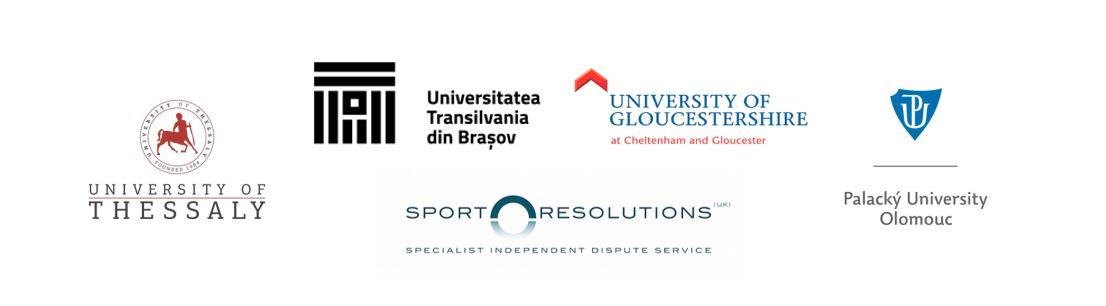 